                                                                    بسمه تعالی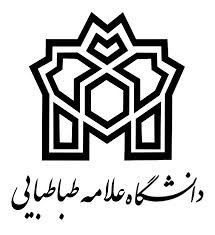 آﮔﻬﯽ ﭘﺬﯾﺮش داﻧﺸﺠﻮي دﮐﺘﺮي ﺗﺨﺼﺼﯽ (PHD.) ﺑﺪون آزﻣﻮن داﻧﺸﮕﺎه علامه طباطباييﺑﺮاي ﺳﺎل تحصيلي 98-97  ( سهميه استعداد هاي درخشان )"""""""""""""""""""""""""""""""""""""""""""""""""""""""داﻧﺸﮕﺎه علامه طباطبايي ﺑﺮ اﺳﺎس آﯾﯿﻦﻧﺎﻣﻪ « پذیرش بدون آزمون استعدادهای درخشان در دوره تحصیلی دکتری » به شماره 67272/21 مورخ 18/4/93 وزارت علوم، تحقیقات و فناوری و اصلاحیه شماره 237200/21 مورخ 16/12/93  آیین نامه یاد شده و نیز دﺳﺘﻮراﻟﻌﻤﻞ اﺟﺮاﯾﯽ مصوب مورخ 13/10/93 شورای تحصیلات تکمیلی داﻧﺸﮕﺎه ، از ﻣﯿﺎن متقاضیان واﺟﺪ ﺷﺮاﯾﻂ، ﺑﺮاي ﺳﺎل ﺗﺤﺼﯿﻠﯽ 98-97 ، در رﺷﺘﻪ های مندرج در جدول ، بدون شركت در آزمون، داﻧﺸﺠﻮي دﮐﺘﺮي ﻣﯽ ﭘﺬﯾﺮد . ﺷﺮاﯾﻂ داوﻃﻠﺒﺎن و ﻣﺸﺨﺼﺎت رﺷﺘﻪ/ﮔﺮاﯾﺶ ﻫﺎ ، ﺑﻪ ﺷﺮح ذيل ﻣﯽ ﺑﺎﺷﺪ:الف- شرايط عمومي : 1- اﻋﺘﻘﺎد ﺑﻪ دﯾﻦ ﻣﺒﯿﻦ اﺳﻼم ﯾﺎ ﯾﮑﯽ از ادﯾﺎن ﺷﻨﺎﺧﺘﻪ ﺷﺪه در ﻗﺎﻧﻮن اﺳﺎﺳﯽ ﺟﻤﻬﻮري اﺳﻼﻣﯽ اﯾﺮان. 2- متعهد به ﻗﺎﻧﻮن اﺳﺎﺳﯽ و ﻧﻈﺎم ﺟﻤﻬﻮري اﺳﻼﻣﯽ اﯾﺮان. 3- ﻧﺪاﺷﺘﻦ ممنوعیت تحصیل ﺑﻪ ﺗﺸﺨﯿﺺ ﻣﺮاﺟﻊ ذﯾﺼﻼحب- شرايط اختصاصي : 1- دارا بودن مدرک کارشناسی ارشد معتبر و مورد تایید وزارت علوم ، تحقیقات و فناوری یا وزارت بهداشت ، درمان و آموزش پزشکی از یکی از دانشگاهها ی داخل کشور تبصره :صرفاً مدارک مربوط به کد رشته محل های دارای مجوز از شورای گسترش آموزش عالی قابل قبول می باشد . 2- دارا بودن میانگین کل 16 و یا بالاتر در مقطع کارشناسی 3-دارا بودن میانگین کل 17 و یا بالاتر بدون احتساب نمره پایان نامه در مقطع کارشناسی ارشد4- بیش از دو سال از تاریخ فراغت از تحصیل دانشجو در مقطع کارشناسی ارشد نگذشته باشد.5- کسب حداقل 70 امتیاز از فعالیت های آموزشی و پژوهشی و مصاحبه مطابق با جدول ارزشیابی پیوست 6-کسب حداقل نمره 50 از آزمون زبان (MCHE یا معادل آن در سایر آزمونهای زبان معتبر ) تا قبل از آزمون جامع دکتری تبصره : چنانچه متقاضیان ، دارای مدرک زبان معتبر باشند ، مطابق با جدول شماره 4 امتیاز لازم را کسب خواهند کرد . متقاضیانی که فاقد مدرک زبان هستند ، می توانند در این فراخوان شرکت نمایند لیکن امتیاز مدرک زبان را کسب نخواهند کرد. . این افراد در صورت پذیرش وقبولی نهایی ، باید تا قبل از آزمون جامع دکتری ، مدرک زبان معتبرخود را با کسب حد نصاب لازم ، ارائه کنند.ج-نحوه ارائه مقالات یا فعالیت های علمی برگزیده : 1- مقالات ارائه شده طبق جدول شماره 1 مورد ارزیابی قرار گرفته و باید  چاپ شده یا دارای گواهی پذیرش چا پ بوده و  مرتبط با پایان نامه باشد .تبصره 1 : دانشجو پس از كسب پذيرش در مقطع دكتري فقط تا پايان نيمسال اول سال تحصيلي 98-97 ، فرصت خواهد داشت كه مقالات خود را که دارای گواهی پذیرش است ، به چاپ رسانده و اصل آن را ارائه نمايد ، در غير اين صورت قبولي وي لغو خواهد شد .تبصره 2 : منظور از پذيرش مقاله ، ‌پذيرش بدون قيد و شرط مقاله مي باشد .تبصره 3 : گواهی پذیرش چاپ باید مورد تأیید هیات تحریریه با ذکر شماره مجله و دوره آن بوده و زمان چاپ آن تا پایان نیمسال اول سال تحصیلی 98-97 ( پایان بهمن سال 1397 ) باشد .2- هر گونه ثبت اختراع باید مورد تأیید سازمان پژوهشهای علمی و صنعتی ایران باشد .3- برگزیدگان جشنواره های علمی معتبر ( خوارزمی ، فارابی ،رازی و یا ابن سینا )  باید تایید دبیرخانه جشنواره  را کسب و ارائه نمایند .4- برگزیدگان المپیادهای  علمی - دانشجویی  باید تأیید دبیرخانه المپیاد را کسب و ارائه نمایند .5- مقاله  ، اختراع و یا کتابی مورد پذیرش قرار خواهد گرفت كه داوطلب در آن ، نفر اول باشد و يا نام وي بلافاصله بعد از استاد راهنما يا مشاور و يا يكي از اعضاي هيات علمي ذكر شود و یا مخترع اصلی اختراع ، نویسنده مسئول کتاب  و یا ارائه دهنده اصلی کنفرانس علمی باشد ، در غير اين صورت به آن امتيازي تعلق نخواهد گرفت .د-ظرفيت پذيرش :1- حداكثر 20% ظرفيت پذيرش با آزمون شیوه آموزشی - پژوهشی دوره روزانه دكتري دانشگاه ، به پذيرش بدون آزمون دانشجويان واجد شرايط اختصاص دارد .2- ظرفيت مذكور مازاد بر ظرفيت پذيرش با آزمون دانشگاه مي باشد .ه-نكات مهم : 1-هر گونه اطلاع رساني به داوطلبان منحصراً از طريق پايگاه اينترنتي دانشگاه به نشاني www.atu.ac.ir و همچنین در کانال تلگرام  https://t.me/edu_atuir  بطور همزمان ، صورت مي پذيرد لذا ، به داوطلبان توصيه مي شود به منظور اطلاع از زمان و مكان برگزاري مصاحبه و يا هر گونه نكته  لازم ، اطلاعيه هاي مربوطه را از طريق سايت دانشگاه بطور منظم پيگيري نمايند .2- دانش آموختگان حداكثر تا 2 سال پس از فراغت از تحصيل مي توانند از تسهيلات پذيرش بدون آزمون براي ورود به دوره دكتري برخوردار شوند ، لذا داوطلبانی که در نیمسال اول سال تحصیلی 95-94 و قبل از آن  فارغ التحصیل شده باشند ، مجاز به شرکت در این فراخوان نمی باشند . 3- دانشجویان نیمسال آخر ، در صورت فراغت از تحصیل حداکثر تا تاریخ 31/6/97  ، مجاز خواهند بود با رعایت سایر شرایط و با ارائه مدارک لازم در این فراخوان شرکت نمایند .4-دانش آموختگان و دانشجویان دانشگاه هاي آزاد اسلامي ، کلیه موسسات آموزش عالی غیر دولتی و غیر انتفاعی ، پيام نور ، جامع علمي-كاربردي و همچنین دانش آموختگان‌ دوره هاي مجازي ،  نيمه حضوري  ، بین الملل ، پردیس بین الملل و پردیس خودگردان ، مجاز به ورود بدون آزمون به دوره دكتري نمي باشند.5-دانش آموختگان اتباع خارجی و فارغ التحصیلان دانشگاه های خارج از کشور ، مجاز به استفاده از این آیین نامه برای ورود بدون آزمون به دوره دکتری نیستند .6- آزمون های زبان معتبر مطابق با جدول  شماره 4 ،  به قرار ذیل است .داوطلبان توجه داشته باشند که گواهي زبان فقط تا دو سال معتبر است MSRT (MCHE) – IELTS –TOEFL(PBT)-TOEFL(IBT)-TOEFL(CBT)-TOLIMO7-اولويت ادامه تحصيل دانشجو در همان رشته تحصيلي مرتبط در دوره كارشناسي ارشد و مطابق با جدول رشته ها مي باشد. بدیهی است در صورت عدم تطابق رشته کارشناسی ارشد با رشته مورد تقاضا ، متقاضی از فرایند پذیرش حذف خواهد شد.8-دانش آموختگان فقط در صورت دفاع از پایان نامه با درجه عالي یا بسیار خوب ( نمره 20-19 پایان نامه درجه عالی و نمره 99/18-18 بسیار خوب محسوب می شود ) موفق به کسب امتیازات مربوط ، مطابق با جدول شماره 1 خواهند شد . 9- سنوات تحصیل قابل قبول برای امتیاز دهی ، مطابق با جدول شماره 2 ،  در مقطع کارشناسی 8 نیمسال و در مقطع کارشناسی ارشد 4 نیمسال است . بدیهی است سایر دانشجویانی که سنوات تحصیل آنها بیش از حد مجاز باشد ، می توانند در این فراخوان شرکت کنند لیکن امتیاز سنوات تحصیل را کسب نخواهند کرد.تبصره : داوطلبان رشته هایی که سنوات مجاز تحصیل آنها ، طبق مصوبه شورای عالی برنامه ریزی وزارت علوم ، تحقیقات و فناوری ،  در مقطع کارشناسی، 9 نیمسال و کارشناسی ارشد  ناپیوسته ، 5  نیمسال تصویب شده اند ،  امتیازات لازم را مطابق با جدول شماره 2 اخذ خواهند نمود .10-در صورت انصراف فرد پذیرفته شده ، تعیین جایگزین فقط با تایید کمیته منتخب معاونت موزشی دانشگاه امکان پذیر خواهد بود.11-تغییر رشته و گرایش در زمان مصاحبه و نیز بعد از قبولی و کسب پذیرش ، به هیچ عنوان امکان پذیر نخواهد بود .12-مدارك ارسالی داوطلبان و هزینه ثبت نام ، به هيچ عنوان مسترد نخواهد شد لذا ، به داوطلبان توصیه می شود با دقت لازم ، مفاد آگهی را ، مطالعه و فقط در صورت دارا بودن شرایط مربوط ،  نسبت به ثبت نام در فراخوان اقدام نمایند . 13-ارائه يك نسخه از پايان نامه و نيز نسخه اصل كليه مقالات ، کتب ،تألیفات و سایر فعاليتهاي آموزشي ، پژوهشي و اجرايي داوطلب در روز مصاحبه الزامي است. (کپی مقالات باید از قبل و در زمان ارسال مدارک ، به دانشگاه فرستاده شود. )14 – دانشگاه در رد يا قبول تقاضاي داوطلبان از اختيارات لازم برخوردار بوده و ملزم به تكميل ظرفيت دوره دكتري خود نخواهد بود. 15-  با توجه به اينكه ادامه تحصيل در مقطع دكتري بصورت تمام وقت مي باشد، داوطلبان شاغل در وزارتخانه ها، سازمان ها و نهادهاي دولتي بايد قبل از ثبت نام موافقت كتبي و بدون قيد و شرط محل كار خود را برای تحصيل در دوره دکتری، كسب نمايند .16- افرادی که در دوره کارشناسی ارشد خود از سهمیه بدون آزمون استفاده کرده اند ، می توانند از این سهمیه در دوره دکتری نیز استفاده نمایند .17- هر داوطلب فقط مجاز به انتخاب یک رشته/گرایش دکتری است.و-  نحوه ارزیابی مقالات و امتیاز دهی : 1-مجلات دارای نمایه ISI در صورتی معتبر محسوب می شوند که دارای JCR بوده و در فهرست SSCI  یا SOCIAL SCIENCE CITATION INDEX  نمایه شده باشند.( در رشته های علوم پایه فهرست SCI نیز مورد قبول است ). سایر فهرست های مربوط به ISI  نظیر MASTER JOURNAL LIST  و EMERGING SOURCES CITATION INDEX معتبر محسوب نمی شوند .2- مجلات دارای درجه علمی - پژوهشی از وزارت علوم ، تحقیقات و فناوری یا وزارت بهداشت ، درمان و آموزش پزشکی معتبر ارزیابی می شوند.(مگر در مواردی که دانشگاه یا کمیته علمی رشته ذیربط ، تشخیص دهند آن مجله از نظر علمی معتبر نیست. )3-مجلات دارای نمایه ISC که دارای درجه علمی- پژوهشی نباشند ، معتبر محسوب نمی شوند .4-در مورد مجلات نمایه شده در پایگاه SCOPUS   تنها مجلاتی معتبر محسوب می شوند که انتشار مقاله در آنها مستلزم پرداخت هیچگونه وجهی نباشد.(پرداخت وجه برای انتقال حقوق مالکیت مقاله و انتشار آن به صورت « دسترسی آزاد » از این قاعده مستثنی است .)5-مجلات دارای سایر نمایه های معتبر بین المللی ، معتبر محسوب نشده و در هر مورد نیازمند مستندات لازم در مورد کیفیت مجله و فرآیند داوری و بررسی‌های بیشتر است . بنا براین چنانچه دانشگاه برای اعتبار سنجی مجلات و مقالات ، مستندات بیشتر ی را طلب نماید ، داوطلب موظف است مدارک لازم را ارائه نماید ضمن آنکه مقالات خارجی اعم از ISI و SCOPUS و ....... نباید در لیست سیاه وزارتین ( علوم ، تحقیقات و فناوری و بهداشت ، درمان و آموزش پزشکی)  و دانشگاه آزاد اسلامی قرار داشته باشند، در این صورت به آن امتیازی تعلق نخواهد گرفت .6-امتیاز پژوهشی حداکثر 40 امتیاز ( مطابق جدول شماره 1 ) ، امتیاز آموزشی حداکثر 30 امتیاز ( مطابق با جدول شماره 2 ) و امتیاز مصاحبه حداکثر 30 امتیاز ( مطابق با جدول شماره 3  ) می باشد . امتیاز دهی به مدارک زبان متقاضیان ( برای دارندگان مدرک زبان ) ، عینا" مطابق جدول شماره 4  صورت خواهد گرفت .7- امتیاز دهی توسط کمیته علمی رشته ذیربط صورت می گیرد و داوطلبانی که حداقل 70 امتیاز از فعالیت های آموزشی و پژوهشی و مصاحبه را مطابق با  جداول شماره 1 و 2 و 3  کسب نمایند ،  به ترتیب امتیاز در اولویت  بررسی قرار می گیرند .تبصره مهم : فقط در صورت تایید کمیته منتخب معاونت آموزشی دانشگاه ، امتیازفوق تا 60 امتیاز قابل تعدیل است.8-پس از بررسی های لازم و تایید کمیته منتخب معاونت آموزشی دانشگاه ، اسامی پذیرفته شدگان اولیه در موعد مقرر ، از طریق پایگاه اینترنتی دانشگاه اعلام خواهد شد .9- پذیرش نهایی و قطعی داوطلبان منحصراً پس از تایید سازمان سنجش آموزش کشور و هیات مرکزی گزینش دانشجووزارت علوم ، تحقیقات و فناوری صورت خواهد گرفت .ز-مدارك لازم :فرم تكميل شده تقاضا  بطور دقيق و خوانايك نسخه تصوير شناسنامه و کارت ملیدو قطعه عكس كه مشخصات داوطلب در آن پشت نويسي شده باشديك نسخه تصویر مدرک نمایانگر وضعیت نظام وظیفه برای داوطلبان مذکريك نسخه تصوير گواهينامه و ريز نمرات تاييد شده در دوره کارشناسی ارشد ( حتماً معدل دوره کارشناسی ارشد بدون احتساب و با احتساب نمره پایان‌نامه باید به تفکیک ارائه شود . ) متقاضیان کارشناسی ارشد پیوسته ، باید میانگین واحدهای گذرانده مقطع کارشناسی و کارشناسی ارشد را به تفکیک هر مقطع ارائه کنند. دانشجویان کارشناسی ارشد نیمسال آخر باید گواهی اشتغال به تحصیل خود را با ذکر میانگین کل و ریزنمرات واحدهای گذرانده ارائه نمایند.يك نسخه تصوير گواهينامه و ريزنمرات تاييد شده در دوره كارشناسي (متقاضیانی که مقطع کارشناسی آنها ناپیوسته است، باید علاوه بر مدرک و ریزنمرات کارشناسی ، مدرک و ریزنمرات کاردانی را نیز ارائه  کنند.)يك نسخه تصویرگواهی دال بر احراز حد نصاب  یکی از آزمون های زبان معتبر مطابق با جدول شماره 4  ( برای دارندگان مدرک زبان )معرفي نامه از دبيرخانه المپياد دانشجويي براي برگزیدگان المپیادمعرفي نامه از دبيرخانه جشنواره هاي معتبر علمي ( خوارزمی ، فارابی ، رازی ، ابن سینا ) برای برگزيدگان جشنواره ها کپی کامل کلیه  مقالات علمی _ ترویجی ، علمی- پژوهشی ، ISC   ، ISI  ، که چاپ شده و يا دارای گواهی پذيرش چاپ  باشد. ( در صورت چاپ مقاله ، تصوير جلد مجله حتماً ضميمه  شود. )گواهي پذيرش چاپ مقاله  براي آن دسته از مقالاتي كه در زمان تقاضا به چاپ نرسيده باشند . ( با رعایت شرایط مندرج در تبصره 3 ماده 1  بند ج  )گواهي اعتبار درجه ی علمي ترویجی یا علمی پ‍ژوهشي ، ISI  ، ISC  مجلات داخلی و خارجی كه مقالات متقاضي در آن چاپ شده و يا خواهد شد .( با رعایت شرایط مندرج در مواد 1 تا 5  بند  و )فرم تکمیل شده ی تعهد نامه مخصوص دانشجویان نیمسال آخر دوره کارشناسی ارشدارائه اصل ويك کپی از  فيش واريزي به مبلغ -/000/000/1 ريال به شماره حساب 98722920  به نام در آمدهای متفرقه دانشگاه علامه طباطبایی نزد بانک تجارت شعبه شهید سپهبد قره نی کد 209 ، به شماره شبا 2920 9872 0000 0000 8000 6401 IR  قابل پرداخت در کلیه شعب بانک تجارت در سراسر کشور ( یک نسخه از فیش واریزی را جهت پیگیری های احتمالی نزد خود نگاه دارید ) ح - نحوه ثبت نام و ارسال مدارك : 1-مهلت ارسال مدارك حداكثر تا 31 فروردین ماه سال 1397 خواهد بود. ( منظور از مهلت ارسال ، حداکثر مهلتی است که داوطلب می تواند مدارک خود را تحویل اداره پست  منطقه خود دهد.)2- به مداركي كه ناقص و يا بعد از مهلت مقرر ارسال شده باشد ، ترتيب اثر داده نخواهد شد .3-زمان و مكان  برگزاري مصاحبه در موقع مقتضي از طريق پايگاه اينترنتي دانشگاه به اطلاع داوطلبان خواهد رسيد . داوطلبان بايستي كليه مدارك لازم را از طريق پست سفارشي به نشاني :  تهران – بلوار دهكده المپیك – تقاطع بزرگراه شهيد همت – سازمان مركزي دانشگاه – طبقه اول _ دفتر استعداد هاي درخشان – كد پستي 1489684511 ، ارسال و رسید پستی آن را جهت پیگیری های احتمالی نزد خود نگه دارند. ضمناً  دانشگاه تحت هیچ شرایطی ، مدارک داوطلبان را به صورت دستی تحویل نخواهد گرفت .روي پاكت حتما قيد شود :  متقاضي پذيرش بدون آزمون ( سهميه استعداد درخشان ) در دوره دکتری رشته / گرايش .....................                                                                                                                                   معاونت آموزشي دانشگاه                                                                                                                                  گروه استعدادهای درخشان                               جدول شماره 1 – نحوه محاسبه امتیازات پژوهشی                                                   جدول شماره 2  – نحوه محاسبه امتیازات آموزشی                                                    جدول شماره 3 – نحوه محاسبه امتیازات مصاحبه جدول شماره 4- همترازی نمرات آزمون های ملی و بین المللی زبان انگلیسیجدول رشته هاي دوره دكتري دانشگاه علامه طباطبايی در سال تحصیلی 98-97(برای پذیرش دانشجو ی بدون آزمون و با استفاده از سهمیه استعدادها ی درخشان )      جدول رشته هاي دوره دكتري دانشگاه علامه طباطبايی در سال تحصیلی 98-97(برای پذیرش دانشجو ی بدون آزمون و با استفاده از سهمیه استعدادها ی درخشان )جدول رشته هاي دوره دكتري دانشگاه علامه طباطبايی در سال تحصیلی 98-97(برای پذیرش دانشجو ، بدون آزمون و با استفاده از سهمیه استعدادها ی درخشان )جدول رشته هاي دوره دكتري دانشگاه علامه طباطبايی در سال تحصیلی 98-97(برای پذیرش دانشجو ، بدون آزمون و با استفاده از سهمیه استعدادها ی درخشان )                                                                                                                                  معاونت آموزشي دانشگاه                                                                                                                                 گروه استعداد هاي درخشان 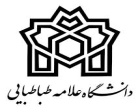 فرم تقاضاي پذيرش در دوره دكتري بدون آزمون رشته................................... دانشگاه علامه طباطبايي  براي سال تحصيلي98-97  سهميه استعداد هاي درخشان  ( فقط یک رشته/گرایش دکتری را می توانید انتخاب کنید )اينجانب............................... ضمن آگاهي و پذيرش كامل كليه ضوابط و مصوبات وزارت علوم و دانشگاه در اين زمينه ، متعهد مي شوم موارد فوق را در نهايت دقت و صحت تكميل نموده و چنانچه خلاف آن ثابت شود دانشگاه مجاز است  در هر مرحله از پذيرش ، ثبت نام يا تحصيل ، طبق مقررات  با اينجانب رفتار نمايد.نشاني دقيق محل سكونت :تلفن منزل : ....................................كد شهرستان .........................تلفن همراه : ........................................تلفن محل كار :....................................نشاني پست الكترونيكي :                                                                                      امضاء متقاضي:                             تاريخ تقاضا:فرم تعهد نامه مخصوص دانشجویان نیمسال آخر دوره کارشناسی ارشدبرای شرکت در فراخوان پذیرش دانشجو در دوره دکتری بدون آزمون  سال تحصیلی 98-97 ( سهمیه استعدادهای درخشان )"""""""""""""""""""""""""""""""""""""""""""""""""""""""""""""""اینجانب آقای / خانم .................................................فرزند .........................دارای شناسنامه شماره............................دانشجوی دوره کارشناسی ارشد رشته...................................گرایش ......................................دانشگاه ..........................................متعهد می‌شوم که حداکثر تا پایان شهریور ماه سال1397 از پایا ن نامه خود دفاع نمایم . چنانچه به هر دلیل نتوانم به تعهد خویش عمل نمایم و تا تاریخ 31/6/1397 فارغ التحصیل نشوم ، پذیرش اینجانب در دوره دکتری بدون آزمون (سهمیه استعدادهای درخشان ) کان لم یکن تلقی می‌شود و حق هیچ گونه اعتراضی نخواهم داشت .                                                                                                                                     امضا :                                                                                                                                   تاریخ :تکمیل و ارائه این فرم برای دانشجویان نیمسال آخر الزامی است .ردیفنوع فعالیتحداقل امتیازحداکثر امتیازنحوه ارزیابی ( طبق نظر کمیته مصاحبه کننده )امتیاز مکتسبه1مقالات علمی– پژوهشی (داخلی و خارجی) مرتبط با پایان نامهگواهی ثبت اختراع مود تایید سازمان   پژوهش های علمی و صنعتی ایران1-3- برگزیدگی در جشنواره های علمی معتبر بین المللی( خوارزمی –فارابی –رازی و ا بن سینا )7 امتیاز40  امتیاز-هر مقاله تا 7 امتیاز -گواهی ثبت اختراع بین المللی تا 7 و داخلی تا 5 امتیاز -برگزیدگی داخلی تا 3 و بین المللی تا 7 امتیاز2مقالات علمی – ترویجی  مرتبط با پایان نامه-6 امتیازهر مقاله تا 3 امتیاز 3مقالات چاپ شده در کنفرانس های معتبر (داخلی و خارجی)-4 امتیازهر مقاله خارجی  تا 2 و هر مقاله داخلی 1 امتیاز4تالیف یا ترجمه کتاب مرتبط با رشته تحصیلی-4 امتیاز-5کیفیت پایان نامه کارشناسی ارشد-4 امتیازعالی تا 4 و بسیار خوب تا 2 امتیازحداقل و حداکثر امتیاز قابل محاسبه740-ردیفنوع فعالیتحداکثر امتیازنحوه ارزیابی ( طبق نظر کمیته مصاحبه کننده )امتیاز مکتسبه6میانگین کل و کیفیت دانشگاه محل تحصیل دوره کارشناسی ( پیوسته و نا پیوسته )6 امتیازطبق نظر کمیته علمی منتخب گروه آموزشی7میانگین کل و کیفیت دانشگاه محل تحصیل دوره کارشناسی ارشد نا پیوسته ( بدون احتساب نمره پایان نامه )5 امتیازطبق نظر کمیته علمی منتخب گروه آموزشی8طول مدت تحصیل در دوره کارشناسی3 امتیازبیش از 8 نیمسال کارشناسی پیوسته و بیش از 4 نیمسال کارشناسی نا پیوسته امتیازی ندارد .9طول مدت تحصیل در دوره کارشناسی ارشد نا پیوسته3 امتیازبیش از 5 نیمسال امتیازی ندارد10برگزیدگان المپیادهای علمی دانشجویی5 امتیازرتبه 1 تا 3 ، 5 امتیاز – رتبه 4 تا 6 ، 4 امتیاز – رتبه 7 تا 9 ، 3 امتیاز ، رتبه 10 تا 12 ، 2 امتیاز و رتبه 13 تا 15 ، 1 امتیاز11داشتن مدرک زبان معتبر8 امتیازطبق جدول شماره 4جمع30ردیفشاخص ارزیابیحداکثر امتیازامتیازت مکتسبه طبق نظر کمیته مصاحبه کننده12تسلط در تجزیه و تحلیل مسائل علمی و پاسخگویی به سوالات3 امتیاز13وسعت نظر ، نو آوری و کار آفرینی3 امتیاز14شخصیت ، متانت و نحوه تعامل3 امتیاز15نگرش و اطلاعات فناورا نه مرتبط  با رشته تحصیلی3 امتیاز16توانایی فن بیان و انتقال مطالب3 امتیاز17همراستایی زمینه پژوهشی داوطلب با اولویت های علمی اعضای گروه15 امتیازجمع30MSRT (MCHE)IELTSEquivalentTOEFLIBTTOEFLComputerTOEFL  PAPER+TOLIMOحداکثر امتیاز100-909-7120-96300-250680-600889-859/6-5/695-86249-232599-575784-804/6-685-76231-213574-550679-759/5-5/575-66212-196549-525574-704/5-565-56195-173524-500469-659/4-5/455-46172-152499-475364-604/4-445-36151-133474-450259-509/3-5/335-29132-113449-4251عنوان دانشكده مربوطعنوان رشته / گرايش  دکتریرشته كارشناسي ارشد قابل قبول برای تحصیل در دوره دکتری بدون آزمونادبیات فارسی و زبانهای خارجیآموزش زبان انگليسيآموزش زبان انگليسي ادبیات فارسی و زبانهای خارجیترجمهمترجمی زبان انگلیسیادبیات فارسی و زبانهای خارجیزبان شناسي زبان شناسي همگاني آموزش زبان فارسی به غیر فارسی زبانانادبیات فارسی و زبانهای خارجیزبان و ادبیات فارسی زبان و ادبیات فارسیزبان و ادبیات فارسی- ادبیات تطبیقیادبیات فارسی و زبانهای خارجیفلسفه تطبیقیفلسفه اسلامی – فلسفه غربفلسفه تطبیقی – فلسفه و کلام اسلامیادبیات فارسی و زبانهای خارجیفلسفه دینفلسفه دینادبیات فارسی و زبانهای خارجیمنطق با رویکرد فلسفیفلسفه منطقادبیات فارسی و زبانهای خارجیآموزش زبان فارسی به غیر فارسی زبانانآموزش زبان فارسی به غیر فارسی زبانان  زبان شناسی همگانیادبیات فارسی و زبانهای خارجیزبان و ادبیات عربیزبان و ادبیات عربحقوق و علوم سياسيحقوق بين الملل عموميحقوق بین الملل عمومی- حقوق بشرحقوق و علوم سياسيحقوق جزا و جرم شناسيحقوق جزا و جرم شناسی – حقوق کیفری اطفال و نوجوانانحقوق و علوم سياسيحقوق خصوصيحقوق خصوصی-حقوق اقتصادی-حقوق مالیکت فکری-حقوق تجارت بین المللحقوق و علوم سياسيحقوق عمومیحقوق عمومی – حقوق ارتباطات – حقوق بشرحقوق و علوم سياسيعلوم سياسي گرایش جامعه شناسی سياسيعلوم سیاسی گرایش مسائل ایرانعلوم سياسي – انديشه سياسي در اسلامحقوق و علوم سياسيروابط بين المللروابط بين الملل – مطالعات منطقه ايحقوق و علوم سياسيمدیریت قراردادهای بین المللی نفت و گاز حقوق خصوصی – حقوق اقتصادی –حقوق تجارت         بین الملل –حقوق بین الملل عمومی – مدیریت بازرگانی – مدیریت دولتی –اقتصاد انرزی-حقوق مالکیت فکری- حقوق عمومی-حقوق نفت و گازعنوان دانشكده مربوطعنوان دانشكده مربوطعنوان رشته / گرايش  دکتریرشته كارشناسي ارشد قابل قبول برای تحصیل در دوره دکتری بدون آزمونروان شناسي و علوم تربيتيروان شناسي و علوم تربيتيآموزش عالي-مديريت آموزش عاليمديريت‌آموزشي –  برنامه ريزي آموزشي –مدیریت و   برنامه ریزی آموزش عالی- تحقیقات آموزشی وآموزش و بهسازی منابع انسانیروان شناسي و علوم تربيتيروان شناسي و علوم تربيتيتكنولو‍‍ژي آموزشيکلیه گرایش های علوم تربیتی /رشته های آموزش علوم پایهآموزش کامپیوتر-نرم افزار/علوم کامپیوتر(سیستم های نرم افزاری) – تکنولوژی آموزشی در علوم پزشکیروان شناسي و علوم تربيتيروان شناسي و علوم تربيتيروان شناسي روان شناسي عمومي – روان شناسي باليني – روان شناسی صنعتیروان شناسي و علوم تربيتيروان شناسي و علوم تربيتيروان شناسي و آموزش كودكان استثناييروان شناسي و آموزش كودكان استثناييروان شناسي و علوم تربيتيروان شناسي و علوم تربيتيسنجش و اندازه گیریسنجش و اندازه گیریروان شناسي و علوم تربيتيروان شناسي و علوم تربيتيفلسفه تعلیم و تربیتفلسفه تعلیم و تربیت روان شناسي و علوم تربيتيروان شناسي و علوم تربيتيمدیریت آموزشیمدیریت آموزشیروان شناسي و علوم تربيتيروان شناسي و علوم تربيتيبرنامه ریزی درسیبرنامه ریزی درسی –تکنولوژی آموزشی-برنامه ریزی آموزشی-مدیریت آموزشی-فلسفه تعلیم و تربیت – تحقیقات آموزشیاقتصاد اقتصاد علوم اقتصادی گرایش اقتصاد سنجیعلوم اقتصادي و كليه گرايشهاي آناقتصاد اقتصاد علوم اقتصادی – اقتصاد ایرانعلوم اقتصادي و كليه گرايشهاي آنتربیت بدنی و علوم ورزشیمدیریت ورزشیمدیریت ورزشی و کلیه گرایش های آنعلوم ارتباطاتعلوم ارتباطاتعلوم ارتباطاتعلوم ارتباطات اجتماعی –روزنامه نگاری-مطالعات فرهنگی و رسانه – مدیریت رسانهالهیات و معارف اسلامیالهیات و معارف اسلامیعلوم قران و حدیثعلوم قرآن و حدیث – سطح 3 تفسیر حوزهعنوان دانشکده مربوطعنوان رشته و گرایش دکتریرشته كارشناسي ارشد قابل قبول برای تحصیل در دوره دکتری بدون آزمونمديريت و حسابداريحسابداريحسابداري – حسابرسي – حسابداری مدیریتمديريت و حسابداريگردشگري گرایش مدیریتمديريت جهانگردي مديريت و حسابداريمدیریت صنعتی – تحقیق در عملیاتمدیریت صنعتی و کلیه گرایش های آنمهندسی صنایع  ریاضیات کاربردیمديريت و حسابداريمديريت صنعتی – توليد و عملياتمدیریت صنعتی و کلیه گرایش های آنمهندسی صنایع با کلیه گرایشهای آنمدیریت کسب و کار MBAمديريت و حسابداريمدیریت صنعتی-مالیمدیریت صنعتی گرایش تحقیق در عملیاتام بی ای MBA مدیریت مالیمديريت و حسابداريمديريت بازرگاني-رفتار سازماني و مديريت منابع انسانيمديريت بازرگاني-مديريت بازاريابيمديريت بازرگاني –مدیریت سياست گذاري بازرگانيمديريت بازرگاني و كليه گرايشهاي آنمدیریت اجراییمدیریت کسب و کار با گرایش های استراتژی        و بازاریابی و رفتار و منابع انسانیام بی ای MBAمديريت و حسابداريمديريت تكنولوژي – مدیریت تحقیق و توسعهمديريت صنعتي و كليه گرايشهاي آن _مديريت تكنولوژی – مهندسی صنایع – کارآفرینی ام بی ای MBAمديريت و حسابداريمديريت دولتي –تصميم گيري و خط مشي گذاري عموميمديريت دولتي –مديريت منابع انسانيمدیریت دولتی-مدیریت تطبیقی و توسعهمدیریت دولتی – رفتار سازمانیمديريت دولتي و كليه گرايش هاي آنمدیریت شهری – کار آفرینیمديريت و حسابداريمديريت فناوري اطلاعات – مدیریت خدمات و توسعه فناوریمديريت فناوري اطلاعات – مهندسی کامپیوتر- مهندسی فناوری اطلاعاتعنوان دانشکده مربوطعنوان رشته و گرایش دکتریرشته كارشناسي ارشد قابل قبول برای تحصیل در دوره دکتری بدون آزمونعلوم اجتماعی جامعه شناسی – جامعه شناسی سیاسیجامعه شناسی – پژوهش اجتماعی – مطالعات فرهنگی –جمعیت شناسی – مطالعات زنانعلوم اجتماعی جامعه شناسی – جامعه شناسی فرهنگیجامعه شناسی– پژوهش اجتماعی – مطالعات فرهنگی –جمعیت شناسی – مطالعات زنانعلوم اجتماعی مددکاری اجتماعیمددکاری اجتماعی – مدیریت خدمات اجتماعی – خدمات اجتماعیعلوم اجتماعی رفاه اجتماعیبرنامه ریزی رفاه اجتماعی –برنامه ریزی توسعه منطقه ای –برنامه ریزی شهری – مدیریت خدمات اجتماعی – مطالعات زناننام – نام خانوادگي : نام – نام خانوادگي : نام – نام خانوادگي : نام – نام خانوادگي : نام – نام خانوادگي : نام – نام خانوادگي : رشته و گرايش مورد تقاضا در دوره دكتري : رشته و گرايش مورد تقاضا در دوره دكتري : رشته و گرايش مورد تقاضا در دوره دكتري : رشته و گرايش مورد تقاضا در دوره دكتري : رشته و گرايش مورد تقاضا در دوره دكتري : رشته تحصيلي دوره كارشناسي ارشد :        آموزش محور          آموزشي- پ‍ژوهشيرشته تحصيلي دوره كارشناسي ارشد :        آموزش محور          آموزشي- پ‍ژوهشيرشته تحصيلي دوره كارشناسي ارشد :        آموزش محور          آموزشي- پ‍ژوهشيرشته تحصيلي دوره كارشناسي ارشد :        آموزش محور          آموزشي- پ‍ژوهشيرشته تحصيلي دوره كارشناسي ارشد :        آموزش محور          آموزشي- پ‍ژوهشيرشته تحصيلي دوره كارشناسي ارشد :        آموزش محور          آموزشي- پ‍ژوهشيسال ورود در دوره كارشناسي ارشد :دانشگاه محل تحصيل دوره كارشناسي ارشد : سال ورود در دوره كارشناسي ارشد :دانشگاه محل تحصيل دوره كارشناسي ارشد : سال ورود در دوره كارشناسي ارشد :دانشگاه محل تحصيل دوره كارشناسي ارشد : سال ورود در دوره كارشناسي ارشد :دانشگاه محل تحصيل دوره كارشناسي ارشد : سال ورود در دوره كارشناسي ارشد :دانشگاه محل تحصيل دوره كارشناسي ارشد : عنوان پايان نامه كارشناسي ارشد : درجه و نمره پايان نامه : عنوان پايان نامه كارشناسي ارشد : درجه و نمره پايان نامه : عنوان پايان نامه كارشناسي ارشد : درجه و نمره پايان نامه : عنوان پايان نامه كارشناسي ارشد : درجه و نمره پايان نامه : عنوان پايان نامه كارشناسي ارشد : درجه و نمره پايان نامه : عنوان پايان نامه كارشناسي ارشد : درجه و نمره پايان نامه :  معدل كارشناسي ارشد با پايان نامه :‌معدل كارشناسي ارشد بدون پايان نامه :  معدل كارشناسي ارشد با پايان نامه :‌معدل كارشناسي ارشد بدون پايان نامه :  معدل كارشناسي ارشد با پايان نامه :‌معدل كارشناسي ارشد بدون پايان نامه :  معدل كارشناسي ارشد با پايان نامه :‌معدل كارشناسي ارشد بدون پايان نامه :  معدل كارشناسي ارشد با پايان نامه :‌معدل كارشناسي ارشد بدون پايان نامه : سنوات كارشناسي ارشد : سنوات كارشناسي ارشد : سنوات كارشناسي ارشد : سنوات كارشناسي ارشد : تاريخ دفاع از پايان نامه : تاريخ دفاع از پايان نامه : تاريخ دفاع از پايان نامه : تاريخ دفاع از پايان نامه : تاريخ دفاع از پايان نامه : رتبه كارشناسي ارشد :‌رتبه كارشناسي ارشد :‌رشته تحصيلي كارشناسي : رشته تحصیلی کاردانی :رشته تحصيلي كارشناسي : رشته تحصیلی کاردانی :تاريخ فارغ التحصيلي كارشناسي :‌تاریخ فارغ التحصیلی کاردانی:تاريخ فارغ التحصيلي كارشناسي :‌تاریخ فارغ التحصیلی کاردانی:تاريخ فارغ التحصيلي كارشناسي :‌تاریخ فارغ التحصیلی کاردانی:تاريخ فارغ التحصيلي كارشناسي :‌تاریخ فارغ التحصیلی کاردانی:تاريخ فارغ التحصيلي كارشناسي :‌تاریخ فارغ التحصیلی کاردانی:معدل كل كارشناسي : معدل کل کاردانی : معدل كل كارشناسي : معدل کل کاردانی : دانشگاه محل تحصيل كارشناسي : دانشگاه محل تحصیل کاردانی :دانشگاه محل تحصيل كارشناسي : دانشگاه محل تحصیل کاردانی :نوع مدرک زبان :نوع مدرک زبان :تاریخ آزمون زبان :تاریخ آزمون زبان :تاریخ آزمون زبان :تاریخ آزمون زبان :تاریخ آزمون زبان :نمره آزمون زبان :نمره آزمون زبان :محل برگزاری آزمون زبان :محل برگزاری آزمون زبان :مقالات علمي – پژوهشي داخلی یا خارجی مرتبط با پایان نامهمقالات علمي – پژوهشي داخلی یا خارجی مرتبط با پایان نامهمقالات علمي – پژوهشي داخلی یا خارجی مرتبط با پایان نامهمقالات علمي – پژوهشي داخلی یا خارجی مرتبط با پایان نامهمقالات علمي – پژوهشي داخلی یا خارجی مرتبط با پایان نامهمقالات علمي – پژوهشي داخلی یا خارجی مرتبط با پایان نامهمقالات علمي – پژوهشي داخلی یا خارجی مرتبط با پایان نامهمقالات علمي – پژوهشي داخلی یا خارجی مرتبط با پایان نامهمقالات علمي – پژوهشي داخلی یا خارجی مرتبط با پایان نامهمقالات علمي – پژوهشي داخلی یا خارجی مرتبط با پایان نامهمقالات علمي – پژوهشي داخلی یا خارجی مرتبط با پایان نامهرديفعنوان مقالهعنوان مقالهنوع مقالهنوع مقالهنام مجله نام مجله نام مجله تاريخ پذيرشتاريخ پذيرشتاريخ چاپعناوین و مشخصات طرحهاي برگزيده، دستاوردهای علمی و فناوری، نتایج مسابقات علمی،شركت کنفرانسهای معتبر  اینجانب در جدول زير خلاصه شدهعناوین و مشخصات طرحهاي برگزيده، دستاوردهای علمی و فناوری، نتایج مسابقات علمی،شركت کنفرانسهای معتبر  اینجانب در جدول زير خلاصه شدهعناوین و مشخصات طرحهاي برگزيده، دستاوردهای علمی و فناوری، نتایج مسابقات علمی،شركت کنفرانسهای معتبر  اینجانب در جدول زير خلاصه شدهعناوین و مشخصات طرحهاي برگزيده، دستاوردهای علمی و فناوری، نتایج مسابقات علمی،شركت کنفرانسهای معتبر  اینجانب در جدول زير خلاصه شدهعناوین و مشخصات طرحهاي برگزيده، دستاوردهای علمی و فناوری، نتایج مسابقات علمی،شركت کنفرانسهای معتبر  اینجانب در جدول زير خلاصه شدهعناوین و مشخصات طرحهاي برگزيده، دستاوردهای علمی و فناوری، نتایج مسابقات علمی،شركت کنفرانسهای معتبر  اینجانب در جدول زير خلاصه شدهعناوین و مشخصات طرحهاي برگزيده، دستاوردهای علمی و فناوری، نتایج مسابقات علمی،شركت کنفرانسهای معتبر  اینجانب در جدول زير خلاصه شدهعناوین و مشخصات طرحهاي برگزيده، دستاوردهای علمی و فناوری، نتایج مسابقات علمی،شركت کنفرانسهای معتبر  اینجانب در جدول زير خلاصه شدهعناوین و مشخصات طرحهاي برگزيده، دستاوردهای علمی و فناوری، نتایج مسابقات علمی،شركت کنفرانسهای معتبر  اینجانب در جدول زير خلاصه شدهعناوین و مشخصات طرحهاي برگزيده، دستاوردهای علمی و فناوری، نتایج مسابقات علمی،شركت کنفرانسهای معتبر  اینجانب در جدول زير خلاصه شدهعناوین و مشخصات طرحهاي برگزيده، دستاوردهای علمی و فناوری، نتایج مسابقات علمی،شركت کنفرانسهای معتبر  اینجانب در جدول زير خلاصه شدهرديفعنوان طرح برگزيده/دستاورد علمي / رتبه مكتسبه نام مسابقه علمي  يا كنفرانسنام مسابقه علمي  يا كنفرانسنام مسابقه علمي  يا كنفرانس  زمان و محل برگزاري كنفرانس ويا مسابقه علمي  زمان و محل برگزاري كنفرانس ويا مسابقه علميساير فعاليت هاي آموزشي – پژوهشي و اجرايي داوطلبساير فعاليت هاي آموزشي – پژوهشي و اجرايي داوطلبساير فعاليت هاي آموزشي – پژوهشي و اجرايي داوطلبساير فعاليت هاي آموزشي – پژوهشي و اجرايي داوطلبساير فعاليت هاي آموزشي – پژوهشي و اجرايي داوطلبساير فعاليت هاي آموزشي – پژوهشي و اجرايي داوطلبساير فعاليت هاي آموزشي – پژوهشي و اجرايي داوطلبساير فعاليت هاي آموزشي – پژوهشي و اجرايي داوطلبرديفعنوان فعاليتمكان فعاليتمكان فعاليتتاريخ شروعتاريخ اتمامتاريخ اتمامتوضيحات لازم